Educational Service Center of Lake Erie West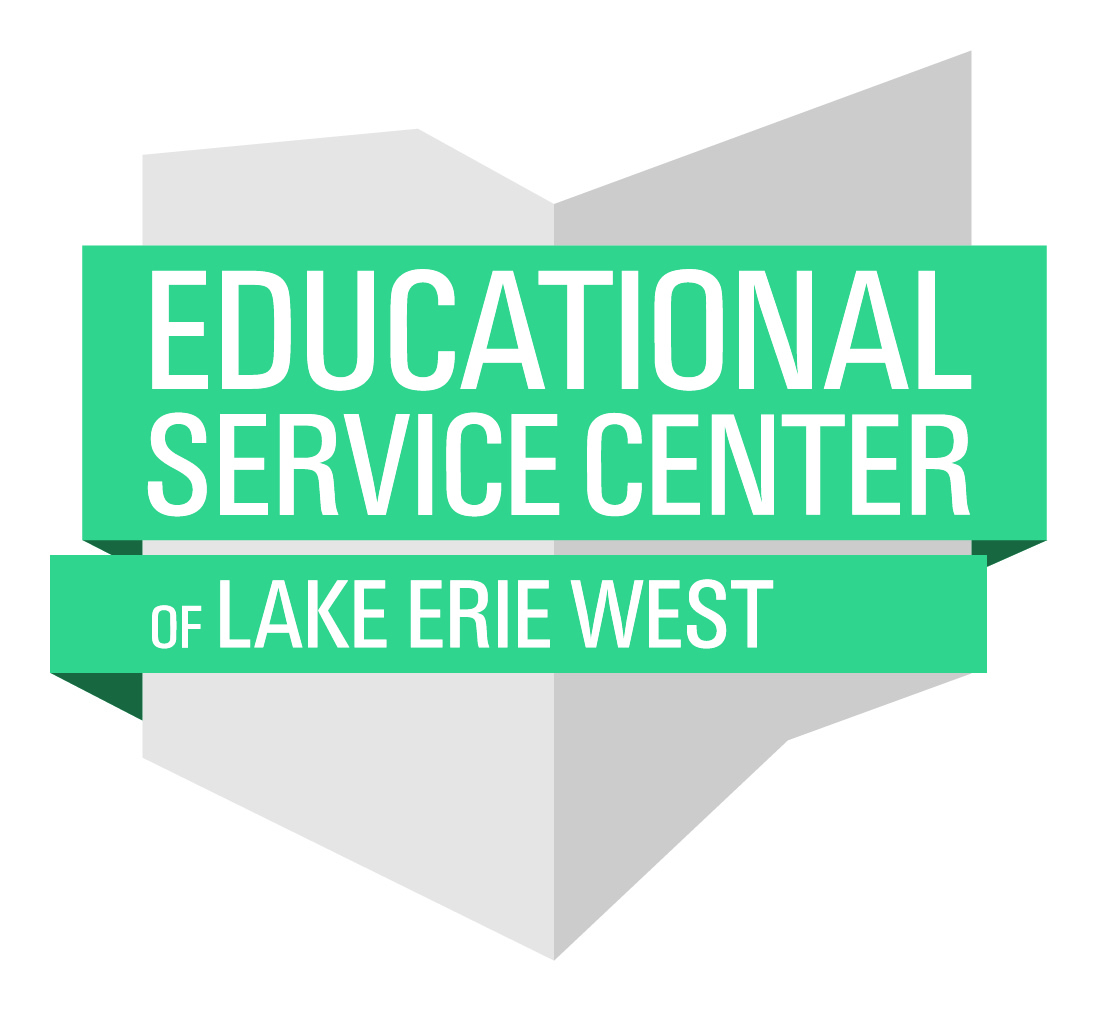 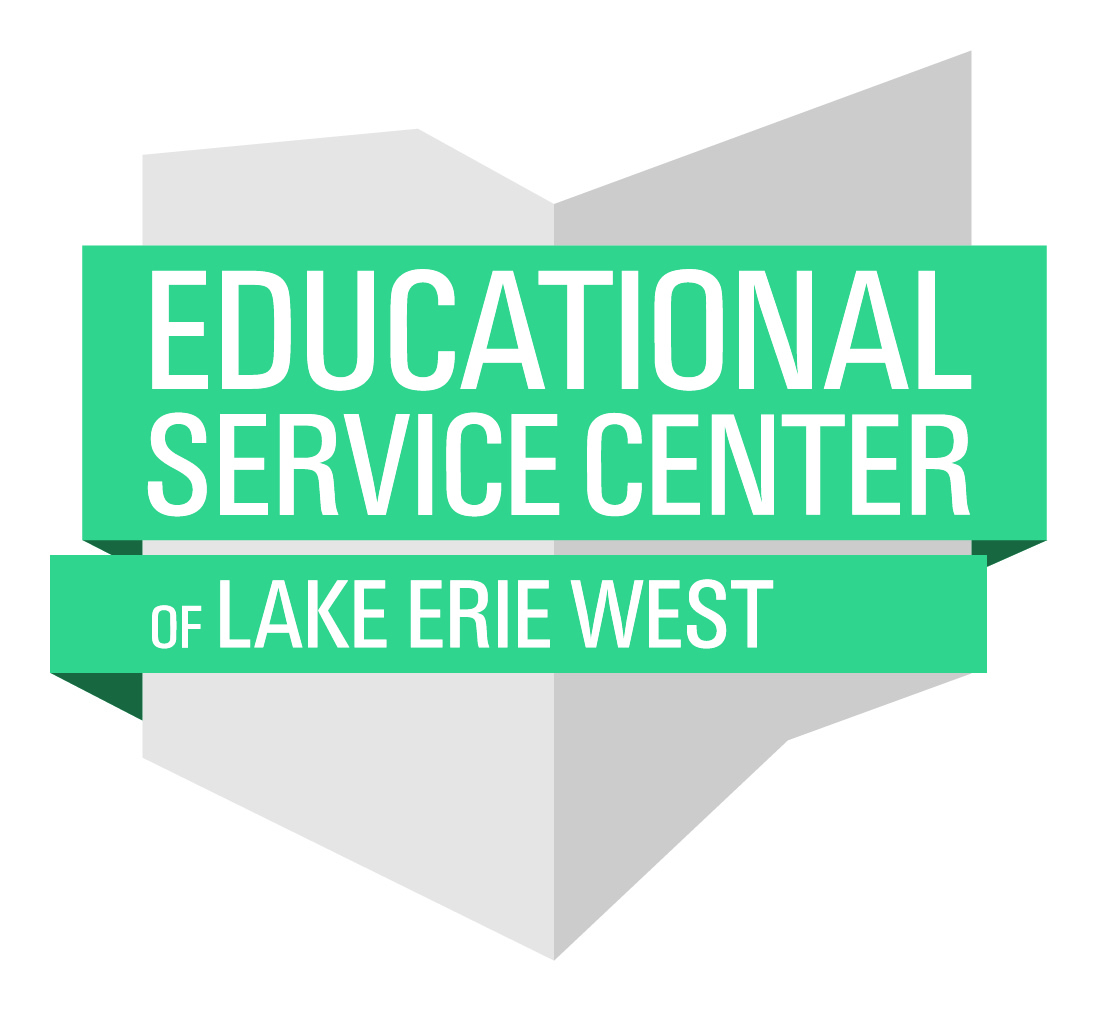 Well Check ReferralPlease print:Student Name:      		Date of Birth:      	Last • FirstIdentified Gender: 	 M  F	School / District:      Special Education:       Home Address:      		     	Street Address	City •State • ZipParent /Guardian	     		Relationship      Phone Numbers 	     		     			     		Cell	Home	WorkOther Guardian 	     		Relationship      Phone Numbers 	     		     			     		Cell	Home	WorkPlease list reason for referral and other important circumstances pertaining to the well check.Check for phone well check For home well check,
contact: Attendance Officer/Safety Team Leader Phil Williams at 419-265-6347.Referral by:      		Title:      Date: 	     		Phone Number:      Email: 	     For office useDate Referral Received 		Reported to: 	